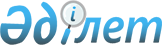 Астық нарығын реттеу және мақтаның қауіпсіздігі мен сапасы бойынша жеке кәсіпкерлік саласындағы тексеру парақтарының нысандарын бекiту туралы
					
			Күшін жойған
			
			
		
					Қазақстан Республикасы Ауыл шаруашылығы министрiнің м.а. 2011 жылғы 19 мамырдағы № 18-03/277 және Қазақстан Республикасы Экономикалық даму және сауда министрiнің м.а. 2011 жылғы 16 маусымдағы № 170 бірлескен бұйрығы. Қазақстан Республикасының Әділет министрлігінде 2011 жылы 14 шілдеде № 7068 тіркелді. Күші жойылды - Қазақстан Республикасы Ауыл шаруашылығы министрінің м.а. 2015 жылғы 3 шілдедегі № 15-03/609 және Қазақстан Республикасының Ұлттық экономика министрінің 2015 жылғы 10 шілдедегі № 522 Бірлескен бұйрығымен      Ескерту. Күші жойылды - ҚР Ауыл шаруашылығы министрінің м.а. 03.07.2015 № 15-03/609 және ҚР Ұлттық экономика министрінің 10.07.2015 № 522 (алғашқы ресми жарияланған күнінен кейін күнтізбелік он күн өткен соң қолданысқа енгізіледі) Бірлескен бұйрығымен.      «Қазақстан Республикасындағы мемлекеттік бақылау және қадағалау туралы» Қазақстан Республикасының 2011 жылғы 6 қаңтардағы Заңының 15-бабы 1-тармағына сәйкес, БҰЙЫРАМЫЗ:



      1. Мыналар:



      1) осы бұйрықтағы 1-қосымшаға сәйкес астық нарығын реттеу бойынша жеке кәсіпкерлік саласындағы тексеру парағының нысаны;



      2) осы бұйрықтағы 2-қосымшаға сәйкес мақтаның қауіпсіздігі мен сапасы бойынша жеке кәсіпкерлік саласындағы тексеру парағының нысаны бекiтiлсiн.



      2. Қазақстан Республикасының Ауыл шаруашылығы министрлігі Агроөнеркәсіптік кешендегі мемлекеттік инспекция комитеті:



      1) осы бұйрықты Қазақстан Республикасы Әдiлет министрлiгiнде мемлекеттiк тiркеудi;



      2) осы бұйрықты Қазақстан Республикасы Әдiлет министрлiгiнде тiркеуден өткен соң ресми жариялауды;



      3) осы бұйрықты Қазақстан Республикасы Ауыл шаруашылығы министрлiгiнiң ресми интернет–ресурсына жариялауды қамтамасыз етсiн.



      3. Осы бұйрықтың орындалуын бақылау Қазақстан Республикасы Ауыл шаруашылығы Вице-министрі С.С. Хасеновқа жүктелсін.



      4. Осы бұйрық алғашқы ресми жарияланған күнінен бастап он күнтізбелік күн өткен соң қолданысқа енгізіледі.      Қазақстан Республикасы              Қазақстан Республикасы

      Ауыл шаруашылығы министрiнің        Экономикалық даму және

      міндетін атқарушы                   сауда министрiнің міндетін

                                          атқарушы

      ______________ Е. Аман              ____________М. Құсайынов

Қазақстан Республикасы           

Ауыл шаруашылығы министрінің м.а.     

2011 жылғы 19 мамырдағы № 18-03/277     

және Қазақстан Республикасы          

Экономикалық даму және сауда министрінің м.а.

2011 жылғы 16 маусымдағы № 170     

бірлескен бұйрығына            

1-қосымша                       Ескерту. 1-қосымша жаңа редакцияда - ҚР Ауыл шаруашылығы министрінің 20.03.2013 № 15-07/124 және ҚР Премьер-Министрінің бірінші орынбасары - ҚР Өңірлік даму министрінің 09.04.2013 № 01-04-03/39 НҚ (алғашқы ресми жарияланған күнінен бастап күнтізбелік он күн өткен соң қолданысқа енгізіледі) бірлескен бұйрығымен.

нысаны 

Астық нарығын реттеу бойынша жеке кәсіпкерлік саласындағы

тексеру парағыОрганның атауы ______________________________________________________

_____________________________________________________________________

Тексеруді тағайындау туралы акті ____________________________________

                                             (№, күні)

Субъектінің атауы ___________________________________________________

Бизнес сәйкестендіру нөмірі/жеке сәйкестендіру нөмірі _______________

Субъектінің орналасқан жерінің мекенжайы ____________________________

_____________________________________________________________________

      Ескертпе:

      * - «Астықтың сандық-сапалық есебiн жүргiзу қағидаларын бекiту туралы» Қазақстан Республикасы Үкіметінің 2011 жылғы 30 желтоқсандағы № 1676 қаулысы;



      ** - «Астық қолхаттарының берiлуi, айналымы және өтелу қағидаларын, астық қолхаттарының үлгіcіне және астық қолхаты жазылатын бланкілерге қойылатын талаптарды, Астық қолхаттары бланкілерін шығару, сатып алу, сақтау және жою қағидаларын бекіту туралы» Қазақстан Республикасы Үкіметінің 2011 жылғы 30 қарашадағы № 1395 қаулысы;



      *** - «Астық қауіпсіздігіне қойылатын талаптар» техникалық регламентін бекіту туралы» Қазақстан Республикасы Үкіметінің 2008 жылғы 8 сәуірдегі № 337 қаулысы;Тексеруді жүргізді

___________ _______________________________________________ _________

(лауазымы)  (Тегі, аты, әкесiнiң аты (болған кезде) –        (қолы)

                   (бұдан әрі – Т.А.Ә.)Мөр орны.Талаптардың бұзылуы анықталған жағдайда нұсқаманың

нөмірі мен жасалған күні көрсетіледі

20 ____ жылғы «____» ______________(№ _____)Тексеру нәтижесімен таныстым

(келісемін/келіспеймін) ___________________________ _________________

                                (Т.А.Ә.)                  (қолы)

20____ жылғы «____» _______________Тексерілген _________________ объектісі тексеру қорытындылары бойынша

           (объектінің атауы)мынадай объектілер санатына ауыстырылады («+» белгісімен белгіленеді):Органның лауазымды тұлғалары:

_______________________ ______________ ______________________________

      (лауазымы)             (қолы)               (Т.А.Ә.)

_______________________ ______________ ______________________________

      (лауазымы)             (қолы)               (Т.А.Ә.)Орган басшысы:

_____________________________________________ ______________________

      (Т.А.Ә., лауазымы)                              (қолы)

Қазақстан Республикасы            

Ауыл шаруашылығы министрінің м.а.       

2011 жылғы 19 мамырдағы № 18-03/277      

және Қазақстан Республикасы         

Экономикалық даму және сауда министрінің м.а.

2011 жылғы 16 маусымдағы № 170       

бірлескен бұйрығына             

2-қосымша                        Ескерту. 2-қосымша жаңа редакцияда - ҚР Ауыл шаруашылығы министрінің 20.03.2013 № 15-07/124 және ҚР Премьер-Министрінің бірінші орынбасары - ҚР Өңірлік даму министрінің 09.04.2013 № 01-04-03/39 НҚ (алғашқы ресми жарияланған күнінен бастап күнтізбелік он күн өткен соң қолданысқа енгізіледі) бірлескен бұйрығымен.      

нысаны 

Мақтаның қауіпсіздігі мен сапасы бойынша жеке кәсіпкерлік

саласындағы тексеру парағыОрганның атауы ______________________________________________________

_____________________________________________________________________

Тексеруді тағайындау туралы акті ____________________________________

                                               (№, күні)

Субъектінің атауы __________________________________________________

Бизнес сәйкестендіру нөмірі/жеке сәйкестендіру нөмірі _______________

Субъектінің орналасқан жерінің мекенжайы ____________________________

_____________________________________________________________________

      Ескертпе:



      * - «Мақтаның сандық-сапалық есебін жүргізу қағидаларын бекіту туралы» Қазақстан Республикасы Үкiметiнiң 2012 жылғы 9 маусымдағы № 773 қаулысы;



      ** - «Мақта қолхаттарын беру, олардың айналысы, оларды жою және өтеу қағидаларын бекiту туралы» Қазақстан Республикасы Үкiметiнiң 2011 жылғы 26 желтоқсандағы № 1602 қаулысы;



      *** - «Сарапшы ұйымға қойылатын бiлiктiлiк талаптарын және Мақта талшығының сапасына сараптама жүргiзу және мақта талшығы сапасының паспортын беру ережесiн бекiту туралы» Қазақстан Республикасы Үкiметiнiң 2007 жылғы 4 желтоқсандағы № 1173 қаулысы;



      **** - «Шиттi мақтаның сапасына сараптама жүргiзу және шиттi мақтаның сапасы туралы куәлiк беру қағидаларын, шиттi мақтаның сапасы туралы куәлiктiң нысанын (үлгiсiн) және мақта талшығының сапасы паспортының нысанын (үлгiсiн) бекiту туралы» Қазақстан Республикасы Үкiметiнiң 2012 жылғы 28 маусымдағы № 868 қаулысы.Тексеруді жүргізді ___________________ ________________ _____________

                      (лауазымы)           (Т.А.Ә.)         (қолы)Мөр орныТалаптардың бұзылуы анықталған жағдайда нұсқаманың нөмірі мен жасалған күні көрсетіледі

20 ____ жылғы «____» ______________ (№ _____)Тексеру нәтижесімен таныстым

(келісемін/келіспеймін) __________________________ __________________

                                (Т.А.Ә. )                (қолы)

20____ жылғы «___» _______________Тексерілген _____________________ объектісі тексерудің қорытындылары

             (объектінің атауы)

бойынша мынадай объектілер санатына ауыстырылады («+» белгісімен белгіленеді):Органның лауазымды тұлғалары:

___________________________ ____________ ____________________________

      (лауазымы)                (қолы)               (Т.А.Ә.)

___________________________ ____________ ____________________________

      (лауазымы)                (қолы)               (Т.А.Ә.)Орган басшысы:

______________________________ ______________________________________
					© 2012. Қазақстан Республикасы Әділет министрлігінің «Қазақстан Республикасының Заңнама және құқықтық ақпарат институты» ШЖҚ РМК
				№Талаптар тізбесіҚойылатын талаптарға сәйкес келедіҚойылатын талаптарға сәйкес келмейдіАстық қабылдау кәсіпорындарыАстық қабылдау кәсіпорындарыАстық қабылдау кәсіпорындарыАстық қабылдау кәсіпорындары1Белгіленген нысан бойынша автомобильдер және темір жолдар таразысында жүктерді өлшеудi тiркеу журналын толтыру*2Тауарлық-көліктік жүкқұжаттарының болуы3Орташа тәулiктiк сынамасы бойынша сапасын айқындай отырып, белгіленген нысан бойынша автомобиль көлігімен қабылданған астыққа жүкқұжаттар тiзiлiмiн жасау*4Белгіленген нысан бойынша астықтың зертханалық талдау нәтижелерiн тiркеу журналын толтыру*5Белгіленген нысан бойынша астықты тазалау, кептiру актiлерін жасау*6Астықтың сандық-сапалық есебінің кітабын жүргізуге қойылатын талаптарды сақтау7Астықтың сандық-сапалық есебiнің нысандарын, журналдарын және кітаптарын сақтаудың белгіленген мерзімдерін сақтау*8Астықты тиеп жөнелтуге алынған бұйрықтардың есебі журналын толтыру9Белгіленген нысан бойынша астық қолхаттарының тізілімін жасау**10Астық қолхаттарын беруге және ресімдеуге, сондай-ақ астық қолхаттарының тізілімін жүргізуге жауапты тұлғаларды анықтайтын ішкі құжаттың болуы11Таза және бүлінген, сондай-ақ өтелген астық қолхаттары бланкілерін сақтауға жауапты тұлғаларды анықтайтын ішкі құжаттың болуы12Астық қолхаттарының таза бланкілерін тікелей астық қабылдау кәсіпорнында сақтау13Астық қолхаттарының бүлінген бланкілерін астық қабылдау кәсіпорнында бес жыл сақтау14Өтелген астық қолхаттарын астық қабылдау кәсіпорнында бес жыл сақтау15Астықты сақтау кезінде біртекті партиядан алынған орташа сынама бойынша айына бір рет толық техникалық талдау жүргізілгенін растайтын құжаттың болуы16Астықты сақтаудың қысқы жағдайына ауыстыру бойынша іс-шараларды уақытында жүргізу17Астық қоймалары алаңының (астық қабылдау пунктінің) 10 %-ы көлемінде бос қойма сыйымдылығының, сүрлем-силос үстіндегі транспортердің әрқайсысына ең кемінде бір бос сүрлемнің болуы18Астық қоймаларының және оның барлық технологиялық желілерінің жарамды күйі19Астықты зиянкестермен залалдануына бақылауды уақытылы жүргізуді растайтын құжатты толтыру 20Сақтаудағы астықтың температурасын бақылауды уақытылы жүргізуді растайтын құжатты толтыру21Астық қолхаттары тізілімінің деректеріне сәйкес астықтың сақталуын қамтамасыз ету22Астық қолхаттарын ұстаушылар алдындағы міндеттемелерді орындауға кепілдік беру жүйесіне қатысу шартының немесе астық қолхаттарын ұстаушылар алдындағы азаматтық-құқықтық жауапкершілігін сақтандыру шартының болуы23Астық қоймасында (элеваторға, астық қабылдау пунктіне) меншік құқығын растайтын құжаттың болуы24Үшiншi тұлғалардың мiндеттемелерi бойынша мүлiктi кепiлге салудың жоқтығын растайтын құжаттардың болуы25Астықтың кез келген көлемін (мемлекеттік ресурстардың астығын сақтайтын астық қабылдау кәсіпорындары үшін) тиеп-жөнелтуді астық нарығы саласындағы уәкілетті органмен келісілгенін растайтын құжаттың болуы26Технологиялық жабдықтың (астық тазалау машиналары, астық кептіру жабдығы), салыстырып тексерілген таразы жабдығы, тиеу-түсіру құрылғылары, көтергіш-көлік жабдығы, жылжымалы көлік жабдығының болуы27Сақтау кезінде астықтың температурасын және ылғалдылығын бақылауға арналған ақаусыз жабдықтың болуы28Астық сапасын айқындауға арналған, өлшеулер жай-күйі бағалаудан өткен және: типін бекіту мақсатында сынақтардан немесе метрологиялық аттестаттаудан өткен, Қазақстан Республикасының мемлекеттік өлшем бірлігін қамтамасыз ету жүйесінің тізіліміне енгізілген және белгіленген тәртіппен тексерілген зертханалық жабдықпен және аспаптармен (ылғал өлшегіштермен, кептіру шкафтарымен, зертханалық таразылармен, дәнді ұнтақтауға арналған диірмендермен, елеуіштер жиынтығымен, сынама іріктегіштермен, ыдыстармен, ақуыз құрамын, дән маңызының құрамы мен сапасын, құлау санын анықтауға арналған құрылғылармен, астықтың залалдануын анықтауға арналған оптикалық аспаптармен), астық үлгілерін сақтауға арналған сөрелермен жабдықталған өндірістік-технологиялық зертхананың болуы (зертханадағы өлшеу құралдарының жай-күйі туралы куәліктің көшірмесі ұсынылады)29Тиісті білімі бар техникалық басшылардың бiлiктi құрамының болуы30Тиісті білімі бар техникалық мамандардың бiлiктi құрамының болуы31Өткізу режимінің болуы32Аумақ қоршауының болуыАстық сапасын сараптау жөніндегі аккредиттелген зертханаларАстық сапасын сараптау жөніндегі аккредиттелген зертханаларАстық сапасын сараптау жөніндегі аккредиттелген зертханаларАстық сапасын сараптау жөніндегі аккредиттелген зертханалар33Зертхананың аккредиттеу аттестатының болуы34Сынама іріктеу актілерінің болуы35Астық сынамасын тіркеу журналының болуы36Белгіленген нысан бойынша сынамалар хаттамаларын немесе тiгiлген, нөмiрленген және зертхана меңгерушiсiнiң қолымен бекiтiлген сынама нәтижелерін тіркеу журналын толтыру***37Белгіленген нысан бойынша астық сапасы паспорттарын ресімдеу***38Берілген астық сапасы паспорттарының көшірмелерін сақтаудың белгіленген мерзімдерін сақтау39Астық сапасы паспортының әрекет ету мерзімі ішінде жөнелтiлген және сақтаудағы партияларға буып-түйген және мөрлеген астық сынамаларын сақтау40Буып-түйген және мөрлеген астық сынамаларын сапа бойынша келіспеушiлiктер кезінде – түсiнiспеушiлiктердi қарауды толық аяқтағанға дейiн сақтаужоғары тәуекел дәрежесі орташа тәуекел дәрежесі төмен тәуекел дәрежесі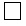 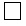 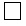 №Талаптар тізбесіҚойылатын талаптарға сәйкес келедіҚойылатын талаптарға сәйкес келмейдіМақта қолхаттарын беру арқылы қойма қызметі бойынша қызметтер көрсететін мақта өңдеу ұйымдары Мақта қолхаттарын беру арқылы қойма қызметі бойынша қызметтер көрсететін мақта өңдеу ұйымдары Мақта қолхаттарын беру арқылы қойма қызметі бойынша қызметтер көрсететін мақта өңдеу ұйымдары Мақта қолхаттарын беру арқылы қойма қызметі бойынша қызметтер көрсететін мақта өңдеу ұйымдары 1Мақта қабылдау пунктіне келіп түсетін шитті мақтаға тауарлық-көліктік жүк құжаттарының болуы2Белгіленген нысан бойынша мақта шикізатын қабылдау кезіндегі таразы журналын толтыру*3Белгіленген нысан бойынша шитті мақтаны талдау карточкаларын және шитті мақтаның ылғалдылығы мен ластануын талдау нәтижелерін тіркеу журналын толтыру*4Белгіленген нысан бойынша шитті мақтаны қабылдау туралы түбіртектерді ресімдеу*5Бір күндік жиынтық деректер қабылданған шитті мақтаның әрбір партиясы бойынша шитті мақтаны қабылдау туралы түбіртектерден күн сайын шитті мақтаның сандық-сапалық есеп кітабына жазу6Шитті мақтаны қабылдау пунктінен мақта тазалау зауытына қабылдауды және жөнелтуді салыстырып тексеру актілерінің болуы7Белгіленген нысан бойынша мақта талшығын бумалап өлшеуді ресімдеу*8Белгіленген нысан бойынша өндірістен түскен қайта өңдеу өнімдерінің есебі журналын толтыру*9Белгіленген нысан бойынша қайта өңдеу және дайын өнімнің түсуі туралы есептерді ресімдеу*10Тиеп жөнелтуге алынған шешімдердің есебі журналының болуы11Мақтамен жүргізілген операцияларды көрсететін құжаттарды сақтаудың белгіленген мерзімдерін сақтау*12Шитті мақта мен оны бастапқы қайта өңдеу өнімдерінің бар болуын түгендеудің жүргізілгенін растайтын түгендеу тізімдемелерінің болуы13Белгіленген нысан бойынша мақта қолхаттарының тізілімін толтыру**14Мақта тазалау зауытынына меншік құқығын растайтын құжаттың болуы15Мақта қолхаттары бойынша міндеттемелердің орындалуына кепілдік беру жүйесіне қатысу шартының болуы16Шиттi мақтаны талшықты мақтаға бастапқы қайта өңдеу жөнiндегi технологиялық операцияларды жүзеге асыруға арналған жабдықтың болуы17Мақтаның сапасын анықтауға арналған өндiрiстiк-технологиялық зертхананың болуы18Шиттi мақтаны жинақтауға және сақтауға арналған ашық (жабық) алаңның болуы19Сынамаларды iрiктеуге және шиттi мақтаның сапасын анықтауға арналған зертханалық жабдықтың болуы20Техникалық басшылардың бiлiктi құрамының болуы21Техникалық мамандардың бiлiктi құрамының болуы22Өткізу режимінің болуы23Аумақ қоршауының болуыМақта талшығына сараптама жүргізетін және мақта талшығы сапасының паспортын беретін сарапшы ұйымдарМақта талшығына сараптама жүргізетін және мақта талшығы сапасының паспортын беретін сарапшы ұйымдарМақта талшығына сараптама жүргізетін және мақта талшығы сапасының паспортын беретін сарапшы ұйымдарМақта талшығына сараптама жүргізетін және мақта талшығы сапасының паспортын беретін сарапшы ұйымдар24Белгіленген талаптарға сәйкес келетін мақта талшығын классерлiк бағалауға арналған меншiк құқығындағы немесе мүлiктiк жалдауындағы үй-жайдың болуы***25Мақта талшығының сыртқы түрінің стандартты үлгілерінің бекітілген немесе Қазақстан Республикасында қолдануға жол берілген жиынтығының болуы26Автоматтандырылған мақта талшығын сынау жүйесiне функционалды және техникалық қызмет көрсететiн бiлiктi мамандардың болуы27Тиiстi арнайы бiлiмi бар мақта жөнiндегi бiлiктi сарапшылардың (классерлердiң) болуы28Мақта талшығының сынамаларын бумалап iрiктеп алуды тiркеу журналын толтыру29Мақта талшығының сынамаларын қабылдау журналын толтыру30Белгіленген нысан бойынша мақта талшығы сапасының паспортын ресімдеу***31Мақта талшығының сынамалары сынақтан өткiзгеннен кейiн мақта талшығының иесi партияны тиеп жөнелткенге дейiн сарапшы ұйымның зертханасында сақталуыМақта сапасын сараптау жөніндегі аккредиттелген зертханаларМақта сапасын сараптау жөніндегі аккредиттелген зертханаларМақта сапасын сараптау жөніндегі аккредиттелген зертханаларМақта сапасын сараптау жөніндегі аккредиттелген зертханалар32Зертхананың аккредиттеу аттестатының болуы33Сынама іріктеу актілерінің болуы34Белгіленген нысан бойынша мақта шитінен іріктеп алынған сынамаларды тіркейтін журналды толтыру****35Белгіленген нысан бойынша шиттi мақтаның сапасы туралы куәлiктерді тіркеу журналын толтыру****36Белгіленген нысан бойынша шиттi мақтаның сапасы туралы куәлiктерді түсiнiктi етiп және түзетулерсiз ресімдеу****37Шитті мақтаның сапасы туралы берілген куәлiктердің көшiрмелерін бiр жыл сақтау38Сапа туралы куәлiктiң әрекет ету мерзiмi iшiнде тиеп жөнелтiлген және сақталудағы партияларға шитті мақтаның сынамаларын сақтау39Сапа бойынша келiспеушiлiктер болған жағдайда – тиеп жөнелтiлген және сақталудағы партияларға шитті мақтаның сынамаларын сақтау келiспеушiлiктердi қарау толығымен аяқталғанға дейiн сақталадыжоғары тәуекел дәрежесіорташа тәуекел дәрежесітөмен тәуекел дәрежесі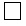 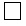 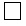 